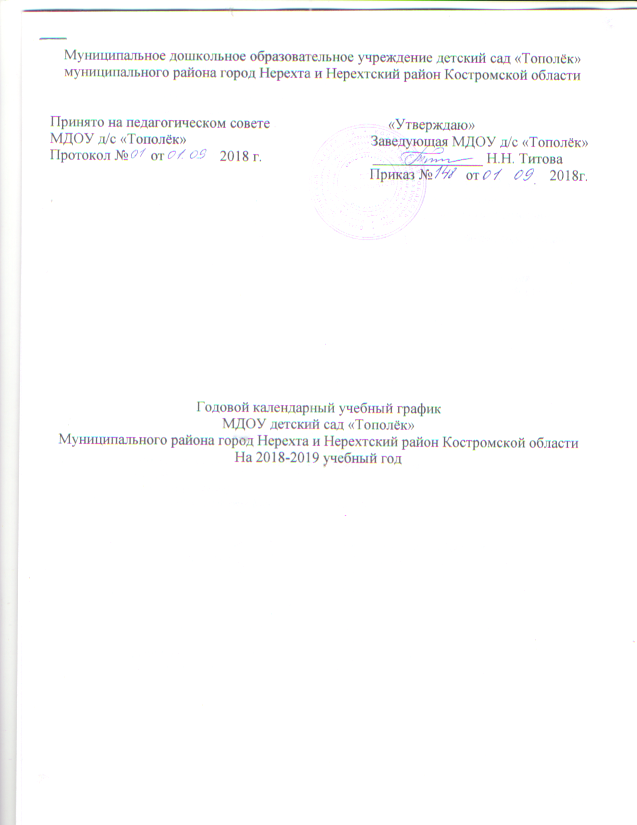 Пояснительная запискак годовому календарному учебному графику МДОУ детский сад «Тополёк»на  2018 – 2019 учебный годГодовой календарный учебный график – является локальным нормативным документом, регламентирующим общие требования к организации образовательного процесса в учебном году в Муниципальном дошкольном образовательном учреждении детский сад «Тополёк»Годовой календарный учебный график разработан в соответствии с:  - Федеральным законом «Об образовании в Российской Федерации» № 273-ФЗ от 29.12.2012г.    -Приказом Министерства образования и науки РФ от 30 августа 2013 г. N 1014 "Об утверждении Порядка организации и осуществления    образовательной деятельности по основным общеобразовательным программам - образовательным программам дошкольного образования»;-СанПиН 2.4.1. 3049-13 «Санитарно-эпидемиологические требования к устройству, содержанию и организации режима работы в дошкольных организациях».- Федеральными государственным образовательным стандартом дошкольного образования, утвержденными приказом Министерства образования и науки РФ 17 ноября 2013 года № 1155; - Уставом ДОУ.	Годовой календарный учебный график учитывает в полном объеме возрастные психофизические особенности воспитанников и отвечает требованиям охраны их жизни и здоровья.      	Содержание годового календарного учебного графика включает в себя следующее:- режим работы ДОУ;- продолжительность учебного года; - количество недель в учебном году;- сроки проведения каникул, их начало и окончание;-сроки проведения мониторинга достижения детьми планируемых результатов освоения   основной общеобразовательной программы дошкольного образования;- праздничные дни;- работа  ДОУ в летний период;-особенности регламентации приоритетного направления.Годовой календарный учебный график обсуждается и принимается Педагогическим советом и утверждается приказом заведующей ДОУ до начала учебного года. Все изменения, вносимые ДОУ в годовой календарный учебный график, утверждаются приказом заведующего образовательного учреждения по согласованию с учредителем и доводятся до всех участников образовательного процесса.    Муниципальное дошкольное образовательное  учреждение сад «Тополёк» муниципального района город Нерехта и Нерехтский район Костромской области в установленном законодательством Российской Федерации порядке несет ответственность за реализацию  в полном объеме образовательных программ в соответствии с годовым календарным учебным графиком.Годовой календарный учебный график
на 2018 – 2019 учебный годСодержаниеНаименование возрастных группНаименование возрастных группНаименование возрастных группНаименование возрастных группНаименование возрастных группНаименование возрастных группНаименование возрастных группНаименование возрастных группСодержание Группа раннего возрастаМладшая группа Средняя группаСтаршая группаПодготовительная группаПодготовительная группаПодготовительная группаПодготовительная группаСодержаниеОт 1,5 до 3-х  летОт 3-х до 4-х летОт 4-х до 5 летОт 5лет до 6 летОт 6 летдо 7 летОт 6 летдо 7 летОт 6 летдо 7 летОт 6 летдо 7 лет1.Количество возрастных групп111111112.Начало учебного года                                            03.09.2018                                            03.09.2018                                            03.09.2018                                            03.09.2018                                            03.09.2018                                            03.09.2018                                            03.09.2018                                            03.09.20183.Окончание учебного года31.05.201931.05.201931.05.201931.05.201931.05.201931.05.201931.05.201931.05.20194.Продолжительность учебной недели5 дней (понедельник – пятница)5 дней (понедельник – пятница)5 дней (понедельник – пятница)5 дней (понедельник – пятница)5 дней (понедельник – пятница)5 дней (понедельник – пятница)5 дней (понедельник – пятница)5 дней (понедельник – пятница)5.Продолжительность учебного года37  недель37  недель37  недель37  недель37  недель37  недель37  недель37  недель6.Летний оздоровительный периодС 01.07.2019  по 31.08.2019С 01.07.2019  по 31.08.2019С 01.07.2019  по 31.08.2019С 01.07.2019  по 31.08.2019С 01.07.2019  по 31.08.2019С 01.07.2019  по 31.08.2019С 01.07.2019  по 31.08.2019С 01.07.2019  по 31.08.20197.Режим работы ДОУ в учебном году7.30 – 18.007.30 – 18.007.30 – 18.007.30 – 18.007.30 – 18.007.30 – 18.007.30 – 18.007.30 – 18.008.Режим работы ДОУ в летний периодПриостановка работы учреждения с 01 июня по 30 июня 2019 года  на 30 календарных дней  по распоряжению главы муниципального районаПриостановка работы учреждения с 01 июня по 30 июня 2019 года  на 30 календарных дней  по распоряжению главы муниципального районаПриостановка работы учреждения с 01 июня по 30 июня 2019 года  на 30 календарных дней  по распоряжению главы муниципального районаПриостановка работы учреждения с 01 июня по 30 июня 2019 года  на 30 календарных дней  по распоряжению главы муниципального районаПриостановка работы учреждения с 01 июня по 30 июня 2019 года  на 30 календарных дней  по распоряжению главы муниципального районаПриостановка работы учреждения с 01 июня по 30 июня 2019 года  на 30 календарных дней  по распоряжению главы муниципального районаПриостановка работы учреждения с 01 июня по 30 июня 2019 года  на 30 календарных дней  по распоряжению главы муниципального районаПриостановка работы учреждения с 01 июня по 30 июня 2019 года  на 30 календарных дней  по распоряжению главы муниципального района9.График каникулЗимние каникулы - 30.12.2018 –08.01.2019Зимние каникулы - 30.12.2018 –08.01.2019Зимние каникулы - 30.12.2018 –08.01.2019Зимние каникулы - 30.12.2018 –08.01.2019Зимние каникулы - 30.12.2018 –08.01.2019Зимние каникулы - 30.12.2018 –08.01.2019Зимние каникулы - 30.12.2018 –08.01.2019Зимние каникулы - 30.12.2018 –08.01.201910Организация тематических дней День знаний- 01.09.18 г. День защитника Отечества -22.02.19                             День 8 марта – 07.03.19 День Победы - 08.05.19          День знаний- 01.09.18 г. День защитника Отечества -22.02.19                             День 8 марта – 07.03.19 День Победы - 08.05.19          День знаний- 01.09.18 г. День защитника Отечества -22.02.19                             День 8 марта – 07.03.19 День Победы - 08.05.19          День знаний- 01.09.18 г. День защитника Отечества -22.02.19                             День 8 марта – 07.03.19 День Победы - 08.05.19          День знаний- 01.09.18 г. День защитника Отечества -22.02.19                             День 8 марта – 07.03.19 День Победы - 08.05.19          День знаний- 01.09.18 г. День защитника Отечества -22.02.19                             День 8 марта – 07.03.19 День Победы - 08.05.19          День знаний- 01.09.18 г. День защитника Отечества -22.02.19                             День 8 марта – 07.03.19 День Победы - 08.05.19          День знаний- 01.09.18 г. День защитника Отечества -22.02.19                             День 8 марта – 07.03.19 День Победы - 08.05.19         11.Адаптация 1 июля 2018 –  1 ноября 2018 1 июля 2018 –  1 ноября 2018 1 июля 2018 –  1 ноября 2018 1 июля 2018 –  1 ноября 2018 1 июля 2018 –  1 ноября 2018 1 июля 2018 –  1 ноября 2018 1 июля 2018 –  1 ноября 2018 1 июля 2018 –  1 ноября 201812.Периодичность проведения общих и  групповых родительских  собранийОбщие родительские собрания – сентябрь, май.Групповые родительские собрания:1 собрание – сентябрь, 2 собрание – ноябрь,  3 собрание – март, 4 собрание – май.Общие родительские собрания – сентябрь, май.Групповые родительские собрания:1 собрание – сентябрь, 2 собрание – ноябрь,  3 собрание – март, 4 собрание – май.Общие родительские собрания – сентябрь, май.Групповые родительские собрания:1 собрание – сентябрь, 2 собрание – ноябрь,  3 собрание – март, 4 собрание – май.Общие родительские собрания – сентябрь, май.Групповые родительские собрания:1 собрание – сентябрь, 2 собрание – ноябрь,  3 собрание – март, 4 собрание – май.Общие родительские собрания – сентябрь, май.Групповые родительские собрания:1 собрание – сентябрь, 2 собрание – ноябрь,  3 собрание – март, 4 собрание – май.Общие родительские собрания – сентябрь, май.Групповые родительские собрания:1 собрание – сентябрь, 2 собрание – ноябрь,  3 собрание – март, 4 собрание – май.Общие родительские собрания – сентябрь, май.Групповые родительские собрания:1 собрание – сентябрь, 2 собрание – ноябрь,  3 собрание – март, 4 собрание – май.Общие родительские собрания – сентябрь, май.Групповые родительские собрания:1 собрание – сентябрь, 2 собрание – ноябрь,  3 собрание – март, 4 собрание – май.13.          Начало НОДГруппа раннего возрастаМладшая группа Средняя группаСтаршая группаСтаршая группаСтаршая группаПодготовительная группа13.          Начало НОД9.008.559.109.009.009.009.0014.         Окончание НОД9.20(по подгруппам)9.3510.0010.3010.3010.3010.5015.Недельная образовательная нагрузка (количество  образовательных ситуаций)1010101313131416.Праздничные (выходные) дни4 ноября 2017 г.– День народного единства30.12.2018 г.– 08.01.2019 – Новогодние праздники23 февраля – День защитника Отечества                8,9 марта – Международный женский день 1-2 мая – Праздник весны и труда9 мая – День Победы11-12 июня – День России4 ноября 2017 г.– День народного единства30.12.2018 г.– 08.01.2019 – Новогодние праздники23 февраля – День защитника Отечества                8,9 марта – Международный женский день 1-2 мая – Праздник весны и труда9 мая – День Победы11-12 июня – День России4 ноября 2017 г.– День народного единства30.12.2018 г.– 08.01.2019 – Новогодние праздники23 февраля – День защитника Отечества                8,9 марта – Международный женский день 1-2 мая – Праздник весны и труда9 мая – День Победы11-12 июня – День России4 ноября 2017 г.– День народного единства30.12.2018 г.– 08.01.2019 – Новогодние праздники23 февраля – День защитника Отечества                8,9 марта – Международный женский день 1-2 мая – Праздник весны и труда9 мая – День Победы11-12 июня – День России4 ноября 2017 г.– День народного единства30.12.2018 г.– 08.01.2019 – Новогодние праздники23 февраля – День защитника Отечества                8,9 марта – Международный женский день 1-2 мая – Праздник весны и труда9 мая – День Победы11-12 июня – День России4 ноября 2017 г.– День народного единства30.12.2018 г.– 08.01.2019 – Новогодние праздники23 февраля – День защитника Отечества                8,9 марта – Международный женский день 1-2 мая – Праздник весны и труда9 мая – День Победы11-12 июня – День России4 ноября 2017 г.– День народного единства30.12.2018 г.– 08.01.2019 – Новогодние праздники23 февраля – День защитника Отечества                8,9 марта – Международный женский день 1-2 мая – Праздник весны и труда9 мая – День Победы11-12 июня – День России4 ноября 2017 г.– День народного единства30.12.2018 г.– 08.01.2019 – Новогодние праздники23 февраля – День защитника Отечества                8,9 марта – Международный женский день 1-2 мая – Праздник весны и труда9 мая – День Победы11-12 июня – День России